Сумська міська радаВиконавчий комітетРІШЕННЯРозглянувши заяви ОСОБА 1., ОСОБА 2, відповідно до статті 161 Сімейного кодексу України, пункту 72 Порядку провадження органами опіки та піклування діяльності, пов’язаної із захистом прав дитини, затвердженого постановою Кабінету Міністрів України від 24.09.2008 № 866 «Питання діяльності органів опіки та піклування, пов’язаної із захистом прав дитини», керуючись підпунктом 4 пункту «б» частини першої статті 34, частиною першою статті 52 Закону України «Про місцеве самоврядування в Україні», враховуючи рішення комісії з питань захисту прав дитини від 04.10.2019, протокол № 13, виконавчий комітет Сумської міської радиВИРІШИВ:1. Визначити місце проживання малолітнього  ОСОБА 3, ДАТА 1 року народження, з матір’ю, ОСОБА 1. 2. Визначити місце проживання малолітнього ОСОБА 4, ДАТА 2 року народження, з матір’ю, ОСОБА 2.Міський голова					                      	       О.М. ЛисенкоПодопригора 701-915Надіслати: Подопригорі В.В. - 3 екз. 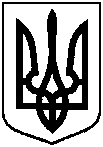 від  08.10.2019 № 584   Про визначення місця проживання малолітніх дітей